Об образовании комиссии по контролю за достоверностью сведений о доходах, об имуществе и обязательствах имущественного характера, представляемых депутатами Совета депутатов Усвятского сельского поселения Дорогобужского района Смоленской области, а также о доходах, расходах, об имуществе и обязательствах имущественного характера своих супруг (супругов) и несовершеннолетних детей  В соответствии с Федеральным законом № 131-ФЗ от 06.10.2003 года «Об общих принципах организации местного самоуправления в РФ»,  Федеральным  законом   № 25-ФЗ от 02.03.2007   «О муниципальной службе в Российской Федерации», Федеральным  законом от 25.12.2008 № 273-ФЗ «О противодействии коррупции», Уставом Усвятского сельского поселения Дорогобужского района Смоленской области, в целях предупреждения коррупции и борьбы с ней, минимизации и (или) ликвидации последствий коррупционных правонарушений, а также приведения нормативных правовых актов МО Усвятское сельское поселение в соответствие с действующим законодательством РФ  Совет депутатов Усвятского сельского поселения Дорогобужского района Смоленской областиР Е Ш И Л:          1.Образовать комиссию по контролю за достоверностью сведений о доходах, об имуществе и обязательствах имущественного характера, представляемых депутатами Совета депутатов Усвятского сельского поселения Дорогобужского района Смоленской области, а также о доходах, расходах, об имуществе и обязательствах имущественного характера своих супруг (супругов) и несовершеннолетних детей.            2.Утвердить состав комиссии по контролю за достоверностью сведений о доходах, об имуществе и обязательствах имущественного характера, представляемых депутатами Совета депутатов Усвятского сельского поселения Дорогобужского района Смоленской области, а также о доходах, расходах, об имуществе и обязательствах имущественного характера своих супруг (супругов) и несовершеннолетних детей согласно Приложению №1.           3.Утвердить Положение о комиссии по контролю за достоверностью сведений о доходах, об имуществе и обязательствах имущественного характера, представляемых депутатами Совета депутатов Усвятского сельского поселения Дорогобужского района Смоленской области, а также о доходах, расходах, об имуществе и обязательствах имущественного характера своих супруг (супругов) и несовершеннолетних детей согласно Приложению №2.          4.Утвердить порядок размещения на официальном сайте муниципального образования Усвятское сельское поселение  в информационно-телекоммуникационной сети «Интернет» представляемых депутатами Совета депутатов Усвятского сельского поселения Дорогобужского района Смоленской области сведений о доходах, об имуществе и обязательствах имущественного характера, а также о доходах, расходах, об имуществе и обязательствах имущественного характера своих супруг (супругов) и несовершеннолетних детей и порядок предоставления этих сведений средствам массовой информации для опубликования в связи с их запросами  согласно Приложению №3.Глава муниципального образованияУсвятское сельское поселениеДорогобужского районаСмоленской области                                     		                       В.В. ДмитраковаПриложение №1к решению Совета депутатовУсвятского сельского поселенияДорогобужского районаСмоленской областиот 25.05.2016 г. № 9Составкомиссии по контролю за достоверностью сведений о доходах, об имуществе и обязательствах имущественного характера, представляемых депутатами Совета депутатов Усвятского сельского поселения Дорогобужского района Смоленской области, а также о доходах, расходах, об имуществе и обязательствах имущественного характера своих супруг (супругов) и несовершеннолетних детейПредседатель комиссии           -           Дмитракова Валентина Васильевна,	Глава муниципального образования Усвятское                                                                  сельское поселениеЗаместитель председателя комиссии	-	Позднякова Татьяна Николаевна,						     депутат Совета депутатов Усвятского                                                                   сельского поселенияСекретарь комиссии		-              Панскова Галина Анатольевна,                                                                  депутат Совета депутатов Усвятского                                                                   сельского поселенияЧлены комиссии:                    				-              Нагорнова Валентина Владимировна,                                                                  специалист  Управления делами                                                                                      Администрации МО «Дорогобужский район»                                                                    Смоленской области (по согласованию)	-              Шелпаков Алексей Михайлович,                                                                   депутат Совета депутатов Усвятского                                                                   сельского поселенияПриложение №2к решению Совета депутатовУсвятского сельского поселенияДорогобужского районаСмоленской областиот 25.05.2016 г. № 9Положениео комиссии по контролю за достоверностью сведений о доходах, об имуществе и обязательствах имущественного характера, представляемых депутатами Совета депутатов Усвятского сельского поселения Дорогобужского района Смоленской области, а также о доходах, расходах, об имуществе и обязательствах имущественного характера своих супруг (супругов) и несовершеннолетних детей1. Общие положения1.1. Комиссия по контролю за достоверностью сведений о доходах, об имуществе и обязательствах имущественного характера, представляемых депутатами Совета депутатов Усвятского сельского поселения Дорогобужского района Смоленской области, а также о доходах, расходах, об имуществе и обязательствах имущественного характера своих супруг (супругов) и несовершеннолетних детей (далее - Комиссия), образована в целях проверки:а) достоверности и полноты сведений о доходах, расходах, об имуществе и обязательствах имущественного характера, представляемых депутатами Совета депутатов Усвятского сельского поселения Дорогобужского района Смоленской области (далее - депутаты);б) соблюдения депутатами ограничений и запретов, установленных законодательством Российской Федерации и законодательством Смоленской области.1.2. Деятельность Комиссии осуществляется в соответствии с Федеральным законом от 6 октября 2003 года № 131-ФЗ «Об общих принципах организации местного самоуправления в Российской Федерации», иными федеральными законами, указами Президента Российской Федерации, областными законами Смоленской области, Уставом Усвятского сельского поселения Дорогобужского района Смоленской области, иными нормативными правовыми актами Усвятского сельского поселения Дорогобужского района Смоленской области и настоящим Положением.1.3. Депутат ежегодно не позднее 30 апреля года, следующего за отчетным финансовым годом, представляет в Комиссию сведения о своих доходах, расходах, об имуществе и обязательствах имущественного характера, а также сведения о доходах, об имуществе и обязательствах имущественного характера своих супруги (супруга) и несовершеннолетних детей по формам справок, утвержденных Указом Президента РФ от 23.06.2014 № 460 «Об утверждении формы справки о доходах, расходах, об имуществе и обязательствах имущественного характера и внесении изменений в некоторые акты Президента Российской Федерации».1.4. В случае обнаружения в представленных депутатом сведениях о доходах, расходах, об имуществе и обязательствах имущественного характера неполноты или ошибочности каких-либо сведений депутат вправе представить уточненные сведения путем представления в Комиссию новой справки (справок) по утвержденной форме.Депутат может представить уточненные сведения в течение одного месяца после окончания срока, указанного в пункте 1.3 настоящего Положения.1.5. Депутат в случае невозможности по объективным причинам представить в Комиссию сведения о доходах, расходах, об имуществе и обязательствах имущественного характера супруги (супруга) и(или) несовершеннолетних детей извещает об этом Комиссию путем представления соответствующего заявления.       По результатам рассмотрения указанного заявления Комиссия может принять одно из следующих решений:-признать, что причина непредставления депутатом сведений о доходах, расходах, об имуществе и обязательствах имущественного характера супруги (супруга) и(или) несовершеннолетних детей является объективной и уважительной;-признать, что причина непредставления депутатом сведений о доходах, расходах, об имуществе и обязательствах имущественного характера супруги (супруга) и(или) несовершеннолетних детей не является объективной и уважительной. В этом случае Комиссия рекомендует депутату принять меры по представлению указанных сведений.2. Порядок образования Комиссии2.1. Комиссия образуется из депутатов, специалистов (муниципальных служащих) Администрации МО «Дорогобужский район» Смоленской области ( по согласованию), представителей общественных организаций (по согласованию) на срок очередного созыва.2.2. Состав Комиссии утверждается решением Совета депутатов.2.3. Председатель и заместитель председателя Комиссии избираются на заседании Совета депутатов и утверждаются решением Совета депутатов.2.4. Численный и персональный составы Комиссии могут быть изменены решением Совета депутатов.3. Полномочия Комиссии3.1. При проведении проверки достоверности и полноты сведений о доходах, расходах, об имуществе и обязательствах имущественного характера, представляемых депутатами, а также соблюдения депутатами ограничений и запретов, установленных законодательством Российской Федерации, законодательством Смоленской области, Комиссия:а) уведомляет депутата о поступлении в отношении его информации, указанной в пункте 4.1 настоящего Положения, и о решении Комиссии о проведении в отношении его проверки;б) проводит беседу с депутатом, в отношении которого решается вопрос о проведении проверки;в) изучает представленные депутатом дополнительные материалы и получает по ним пояснения;г) направляет запросы об имеющихся у них сведениях о доходах, расходах, об имуществе и обязательствах имущественного характера депутата, его супруги (супруга) и несовершеннолетних детей, а также о фактах, которые могут быть квалифицированы как нарушение депутатом ограничений и запретов, установленных законодательством Российской Федерации;д) размещает сведения о доходах, расходах, об имуществе и обязательствах имущественного характера, представляемые депутатами, на официальном сайте муниципального образования Усвятское сельское поселение;е) рассматривает запросы средств массовой информации о предоставлении сведений о доходах, расходах, об имуществе и обязательствах имущественного характера, представляемых депутатами, для опубликования;ж) осуществляет иные полномочия в соответствии с настоящим Положением.4. Порядок проведения проверки4.1. Основанием для проведения проверки достоверности и полноты сведений о доходах, расходах, об имуществе и обязательствах имущественного характера, представляемых депутатами, а также соблюдения депутатами ограничений и запретов, установленных законодательством Российской Федерации, законодательством Смоленской области, является достаточная информация, представленная в письменной форме на имя Главы муниципального образования Усвятское сельское поселение (далее – Глава муниципального образования):а) правоохранительными или налоговыми органами;б) постоянно действующими руководящими органами политических партий и зарегистрированных в соответствии с законом иных общероссийских общественных объединений, не являющихся политическими партиями;в) Общественной палатой Российской Федерации и Общественной палатой Смоленской области;г) общероссийскими и региональными средствами массовой информации;д) другими органами, организациями, их должностными лицами и гражданами, если это предусмотрено областными законами Смоленской области.4.2. Информация анонимного характера не может служить основанием для проведения проверки.4.3. Глава муниципального образования направляет в трехдневный срок информацию, указанную в пункте 4.1 настоящего Положения, в Комиссию. Депутат, в отношении которого поступила указанная информация, уведомляется об этом в письменной форме в течение двух рабочих дней со дня поступления информации в Комиссию. Соответствующее уведомление подписывается председателем Комиссии.4.4. Депутат, в отношении которого решается вопрос о проведении проверки, в согласованный с председателем Комиссии срок вправе представить в Комиссию пояснения, касающиеся поступившей информации, а в случае поступления информации о представлении им недостоверных или неполных сведений о доходах, расходах, об имуществе и обязательствах имущественного характера представить в Комиссию достоверные сведения.4.5. Вопрос о проведении проверки рассматривается на заседании Комиссии. В случае наличия достаточных оснований для проведения проверки Комиссия принимает решение о проведении проверки.На время проведения проверки сведений в отношении депутата Совета депутатов, являющегося членом Комиссии, его членство в Комиссии приостанавливается.Если оснований для проведения проверки недостаточно, Комиссия принимает решение не проводить проверку, о чем уведомляет правоохранительные и налоговые органы, постоянно действующие руководящие органы политических партий и зарегистрированных в соответствии с законом иных общероссийских общественных объединений, не являющихся политическими партиями, Общественную палату Российской Федерации, Общественную палату Смоленской  области, представившие информацию, указанную в пункте 4.1 настоящего Положения.4.6. Решение Комиссии принимается отдельно по каждому из депутатов, в отношении которых поступила информация, указанная в пункте 4.1 настоящего Положения, и оформляется в письменной форме.Депутат, в отношении которого решается вопрос о проведении проверки, вправе присутствовать на заседании Комиссии.В случае принятия Комиссией решения о проведении проверки достоверности и полноты сведений о расходах депутата, его супруги (супруга) и несовершеннолетних детей в решении указывается о необходимости истребования у депутата сведений о его расходах, а также о расходах его супруги (супруга) и несовершеннолетних детей по каждой сделке по приобретению земельного участка, другого объекта недвижимости, транспортного средства, ценных бумаг, акций (долей участия, паев в уставных (складочных) капиталах организаций), если сумма сделки превышает общий доход депутата и его супруги (супруга) за три последних года, предшествующих совершению сделки, и об источниках получения средств, за счет которых совершена указанная сделка.4.7. Депутат, в отношении которого Комиссия приняла решение о проведении проверки, уведомляется об этом в письменной форме в течение двух рабочих дней со дня принятия такого решения. Соответствующее уведомление должно содержать информацию о том, какие сведения, представленные депутатом, и соблюдение каких ограничений и запретов, установленных законодательством Российской Федерации, законодательством Смоленской области, подлежат проверке. Уведомление подписывается председателем Комиссии.4.8. Проверка проводится в срок, не превышающий 60 дней со дня принятия решения о ее проведении. По решению Комиссии срок проведения проверки может быть продлен до 90 дней.5. Рассмотрение результатов проверки5.1. Результаты проверки достоверности и полноты сведений о доходах, расходах, об имуществе и обязательствах имущественного характера, представляемых депутатами, а также соблюдения депутатами ограничений и запретов, установленных законодательством Российской Федерации, законодательством Смоленской области, рассматриваются на открытом заседании Комиссии, на котором по решению Комиссии могут присутствовать представители средств массовой информации. В ходе проверки и по результатам проверки депутат, в отношении которого проводилась проверка, вправе давать пояснения.5.2. По решению Комиссии с уведомлением депутата, в отношении которого проводилась проверка, сведения о результатах проверки предоставляются правоохранительным и налоговым органам, постоянно действующим руководящим органам политических партий и зарегистрированных в соответствии с законом иных общероссийских общественных объединений, не являющихся политическими партиями, Общественной палате Российской Федерации, Общественной палате Смоленской области, представившим информацию, явившуюся основанием для проведения проверки, с соблюдением законодательства Российской Федерации о персональных данных и государственной тайне.5.3. Информация о представлении депутатом заведомо недостоверных или неполных сведений о доходах, расходах, об имуществе и обязательствах имущественного характера, выявленных Комиссией, подлежит опубликованию в «Информационном вестнике Усвятского сельского поселения» и размещению на официальном сайте муниципального образования.5.4. Сведения о доходах, расходах, об имуществе и обязательствах имущественного характера, представленные депутатом в соответствии с федеральным законодательством, и информация о результатах достоверности и полноты этих сведений приобщаются к личному делу депутата.5.5. В случае нарушения депутатом ограничений, запретов и обязанностей, установленных федеральными законами в целях противодействия коррупции, вопрос об ответственности депутата совета депутатов по представлению Комиссии должен быть рассмотрен на заседании Совета депутатов.6. Организация работы Комиссии6.1. Заседания Комиссии проводятся по мере необходимости. Заседание Комиссии проводит председатель Комиссии, а в случае отсутствия председателя Комиссии, по его поручению, - заместитель председателя Комиссии. На заседании Комиссии ведется протокол, который подписывается председательствующим на заседании.6.2. Заседание Комиссии правомочно, если на нем присутствует более половины от общего числа членов Комиссии.6.3. Члены Комиссии обязаны присутствовать на ее заседаниях. О невозможности присутствовать на заседании Комиссии по уважительной причине член Комиссии заблаговременно информирует председателя Комиссии.6.4. Решение Комиссии принимается большинством голосов от общего числа членов Комиссии. Член Комиссии не участвует в голосовании по вопросу, касающемуся его лично.6.5. Член Комиссии добровольно принимает на себя обязательство о неразглашении конфиденциальной информации, которая рассматривается или рассматривалась Комиссией. Информация, полученная Комиссией в ходе рассмотрения вопроса, может быть использована только в порядке, предусмотренном законодательством Российской Федерации.6.6. Председатель Комиссии организует работу Комиссии, созывает и проводит заседания Комиссии, дает поручения членам Комиссии.6.7. Заместитель председателя Комиссии замещает председателя Комиссии в его отсутствие по поручению председателя Комиссии.6.8. Члены Комиссии, виновные в разглашении сведений о доходах, расходах, об имуществе и обязательствах имущественного характера, представляемых депутатами, либо в использовании этих сведений в целях, не предусмотренных законодательством Российской Федерации, несут ответственность в соответствии с законодательством Российской Федерации.7. Обеспечение деятельности Комиссии7.1. Содействие в приеме справок о доходах, расходах, об имуществе и обязательствах имущественного характера, представляемых депутатами, хранение указанных справок, а также материалов проверок осуществляются Администрацией Усвятского сельского поселения Дорогобужского района Смоленской области.Приложение №3к решению Совета депутатовУсвятского сельского поселенияДорогобужского районаСмоленской областиот 25.05.2016 г. № 9Порядокразмещения на официальном сайте муниципального образования Усвятское сельское поселение  в информационно-телекоммуникационной сети «Интернет» представляемых депутатами Совета депутатов Усвятского сельского поселения Дорогобужского района Смоленской области сведений о доходах, об имуществе и обязательствах имущественного характера, а также о доходах, расходах, об имуществе и обязательствах имущественного характера своих супруг (супругов) и несовершеннолетних детей и порядок предоставления этих сведений средствам массовой информации для опубликования в связи с их запросами      1.На официальном сайте муниципального образования Усвятское сельское поселение Дорогобужского района Смоленской области  в информационно-телекоммуникационной сети «Интернет» (далее — официальный сайт) размещаются и средствам массовой информации по их запросам предоставляются для опубликования следующие сведения о доходах, расходах, об имуществе и обязательствах имущественного характера:1) перечень объектов недвижимого имущества, принадлежащих депутату Совета депутатов  Усвятского сельского поселения Дорогобужского района Смоленской области (далее – депутат), его супруге (супругу) и несовершеннолетним детям на праве собственности или находящихся в их пользовании, с указанием вида, площади и страны расположения каждого из них;2) перечень транспортных средств с указанием вида и марки, принадлежащих на праве собственности депутату, его супруге (супругу) и несовершеннолетним детям;3) декларированный годовой доход депутата, его супруги (супруга) и несовершеннолетних детей;4) сведения об источниках получения средств, за счет которых совершены сделки (совершена сделка) по приобретению земельного участка, другого объекта недвижимости, транспортного средства, ценных бумаг, акций (долей участия, паев в уставных (складочных) капиталах организаций), совершенные депутатом, его супругой (супругом) и (или) несовершеннолетними детьми в течение календарного года, предшествующего году представления сведений, если общая сумма таких сделок превышает общий доход депутата и его супруги (супруга) за три последних года, предшествующих году представления сведений, и об источниках получения средств, за счет которых совершены эти сделки.     2.В размещаемых на официальном сайте и предоставляемых средствам массовой информации по их запросам для опубликования сведениях о доходах, расходах, об имуществе и обязательствах имущественного характера запрещается указывать:1) иные сведения (кроме указанных в пункте 1 настоящего порядка) о доходах, расходах депутата, его супруги (супруга) и несовершеннолетних детей, об имуществе, принадлежащем на праве собственности указанным лицам, и об их обязательствах имущественного характера;2) персональные данные супруги (супруга), детей и иных членов семьи депутата;3) данные, позволяющие определить место жительства, почтовый адрес, телефон и иные индивидуальные средства коммуникации депутата, его супруги (супруга) и несовершеннолетних детей, иных членов семьи депутата;4) данные, позволяющие определить местонахождение объектов недвижимого имущества, принадлежащих депутату, его супруге (супругу) и несовершеннолетним детям, иным членам семьи депутата на праве собственности или находящихся в их пользовании;5) информацию, отнесенную к государственной тайне или являющуюся конфиденциальной.      3.Сведения о доходах, расходах, об имуществе и обязательствах имущественного характера, указанные в пункте 1 настоящего порядка, за весь период осуществления депутатом своих полномочий, а также сведения о доходах, расходах, об имуществе и обязательствах имущественного характера его супруги (супруга) и несовершеннолетних детей находятся на официальном сайте муниципального образования Усвятское сельское поселение и ежегодно обновляются в течение 14 рабочих дней со дня истечения срока, установленного для их подачи.        4.Уточненные сведения о доходах, расходах, об имуществе и обязательствах имущественного характера, указанные в пункте 1 настоящего порядка и представленные в соответствии с Положением о предоставлении Главой муниципального образования Усвятское сельское поселение Дорогобужского района Смоленской области, депутатами Совета депутатов Усвятского сельского поселения Дорогобужского района Смоленской области сведений о доходах, расходах, об имуществе и обязательствах имущественного характера, а так же о доходах, расходах, об имуществе и обязательствах имущественного характера своих супруг (супругов) и несовершеннолетних детей, размещаются на официальном сайте в 5-дневный срок со дня их представления.        5.Размещение на официальном сайте сведений о доходах, расходах, об имуществе и обязательствах имущественного характера, указанных в пункте 1 настоящего Порядка, представленных депутатами, обеспечивается специалистом Администрации Усвятского сельского поселения.        6. Специалист  Администрации Усвятского сельского поселения:1) в 3-дневный срок со дня поступления запроса от средства массовой информации сообщает о нем депутату, в отношении которого поступил запрос;2) в 7-дневный срок со дня поступления запроса от средства массовой информации обеспечивает предоставление ему сведений, указанных в пункте 1 настоящего Порядка.Лица, обеспечивающие деятельность комиссии несут в соответствии с законодательством Российской Федерации ответственность за разглашение сведений, отнесенных к государственной тайне или являющихся конфиденциальными. 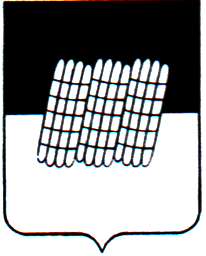 СОВЕТ ДЕПУТАТОВ УСВЯТСКОГО СЕЛЬСКОГО ПОСЕЛЕНИЯДОРОГОБУЖСКОГО РАЙОНА СМОЛЕНСКОЙ ОБЛАСТИРЕШЕНИЕот  25.05.2016  года                                                                  № 9